Kołdra z alpaki 200x200 - gdzie ją kupić?W naszym artykule znajdziesz podpowiedź gdzie możesz kupić kołdrę z alpaki 200x200 oraz dlaczego warto rozważyć zakup tegoż produktu.Kołdra z alpaki 200x200 - kiedy się sprawdzi?Nasz dzień pełny jest obowiązków oraz wezwań. Dlatego też komfort snu jest kluczowy by nasz organizm odpowiednio pracował w ciągu dnia. By jednak tego było musimy zainwestować w odpowiednie wyposażenie naszej sypialni. Liczy się nie tylko wygodny matera ale także kołdra jaką wybierzemy. Szczególną uwagę pragniemy zwrócić na kołdrę z alpaki 200x200.Czy kołdra z naturalnym wypełnieniem to uniwersalny wybór?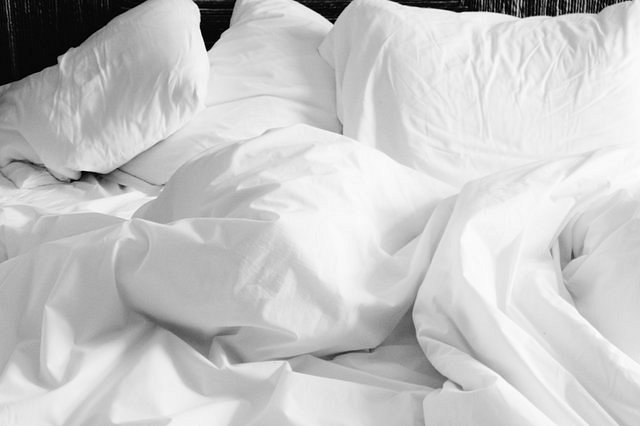 Oczywiście wypełnienie kołdry oraz jej wielkość zależy od naszych indywidualnych potrzeb. Niemniej jednak jeżeli zależy nam na dobrych właściwościach termoregulacyjnych oraz na oddychającej pościeli, warto zainwestować w kołdrę z naturalnym wypełnieniem. Dobrym wyborem będzie kołdra z alpaki 200x200. Warto również wspomnieć, iż naturalnie wypełnione pościele to uniwersalny wybór na każdą porę roku zarówno dla dorosłych jak i dla dzieci.Kołdra z alpaki 200x200 z oferty sklepu Luksusowy SenW sklepie internetowym Luksusowy Sen znajdziemy szereg możliwości. W tym pościel z wypełnieniem bambusowym, taką z wełny z merynosów z dodatkiem płatków sosny a także kołdrę z alpaki 200x200.